ПИТАЊЕ: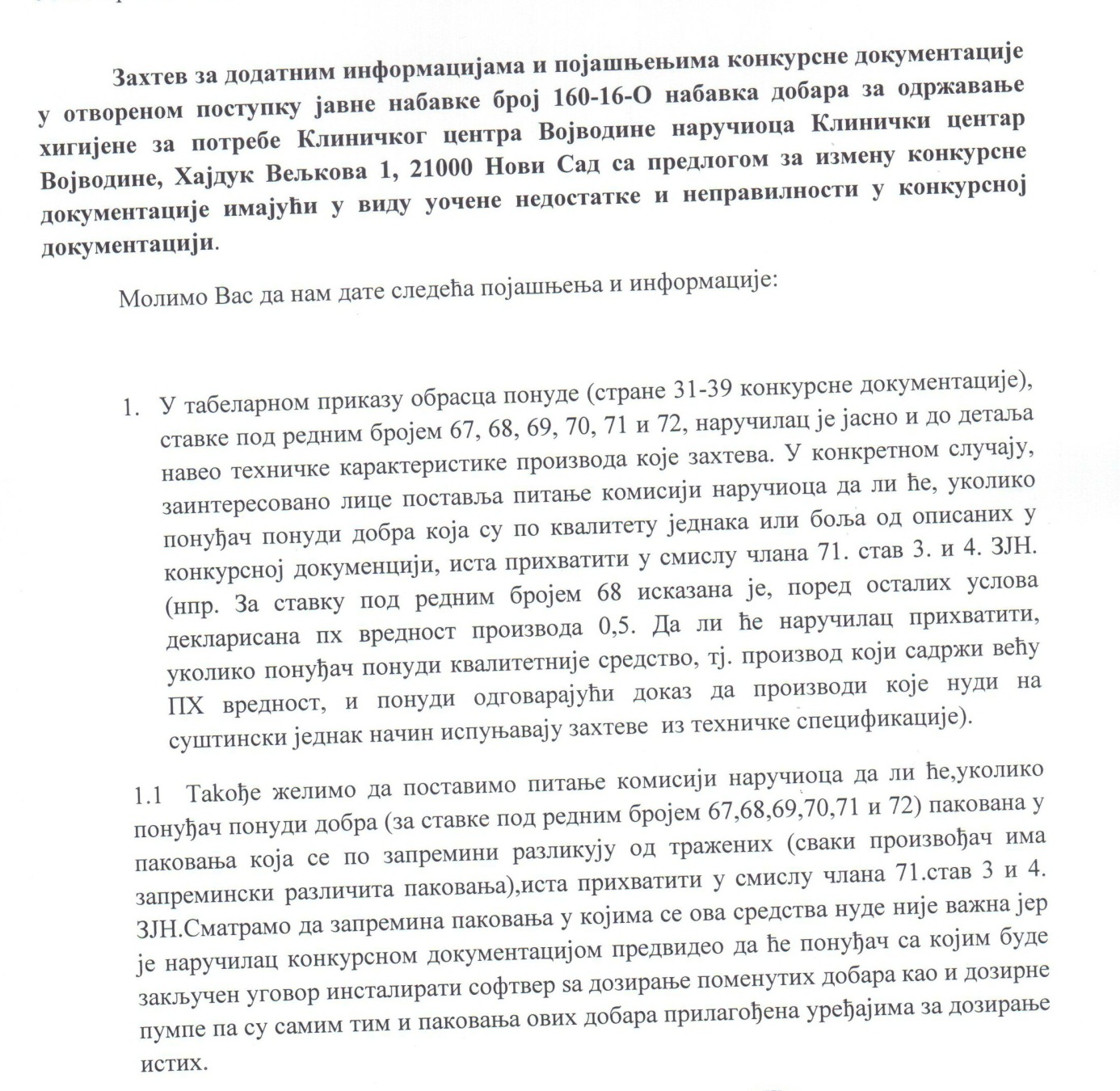 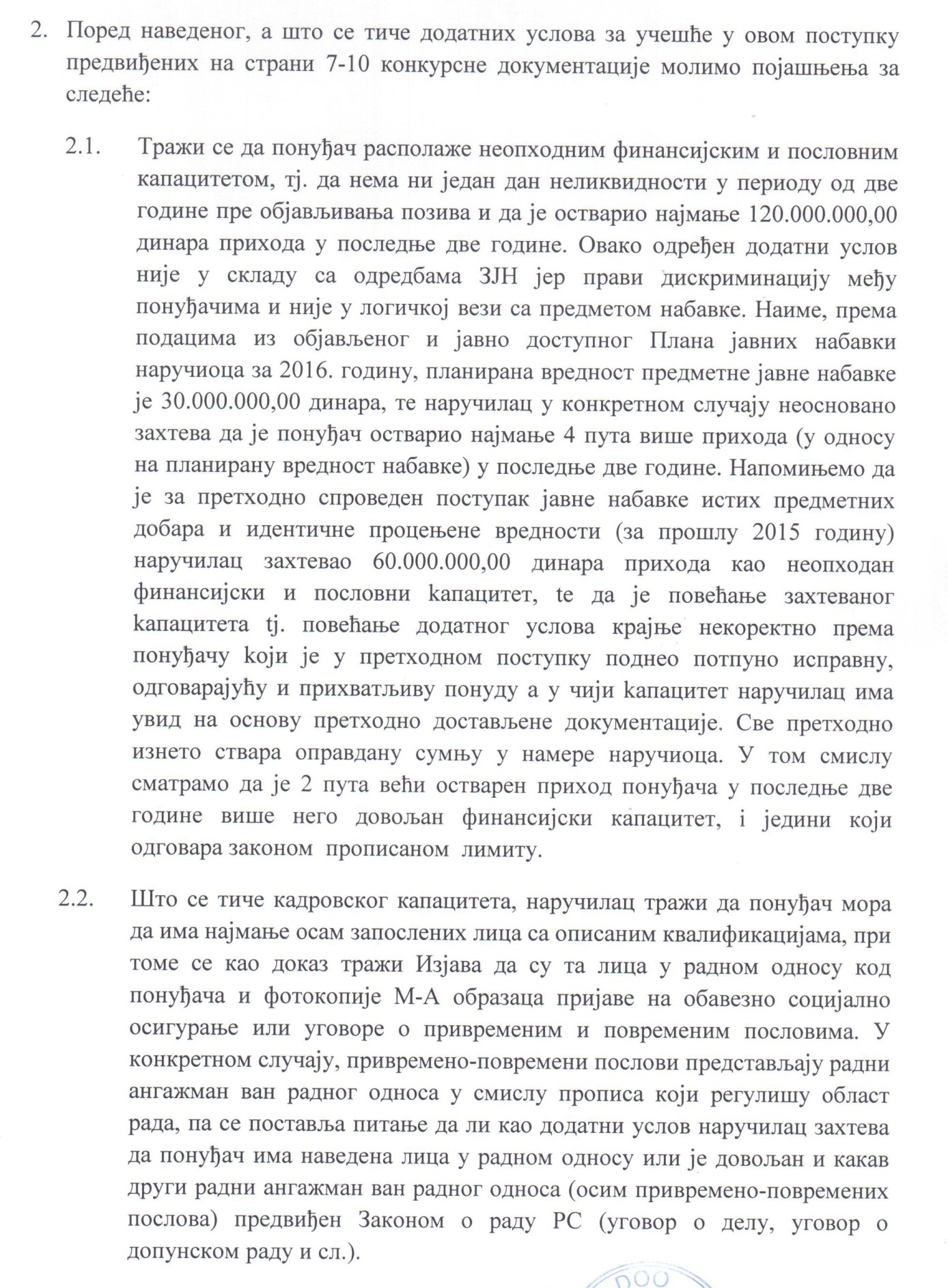 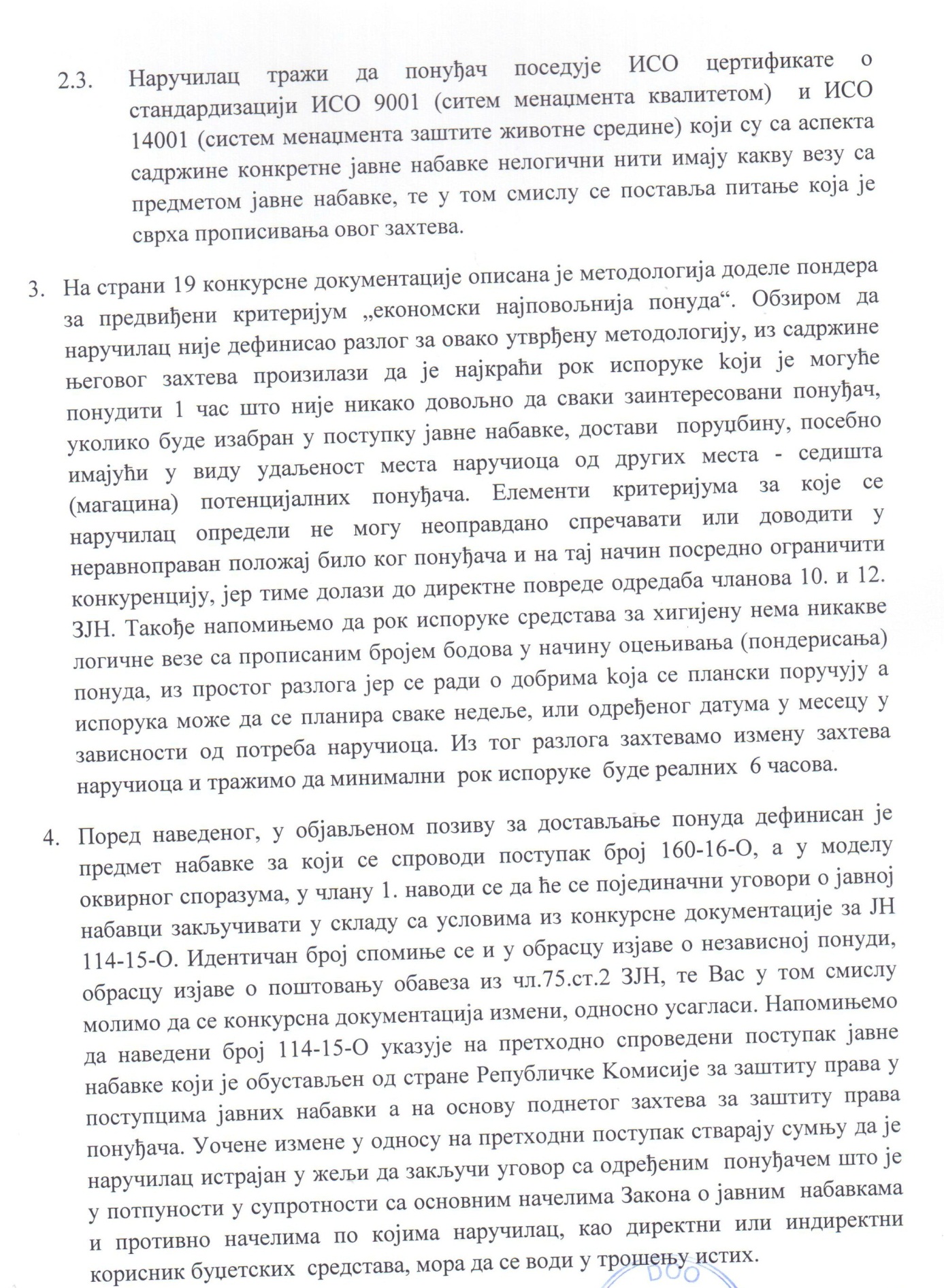 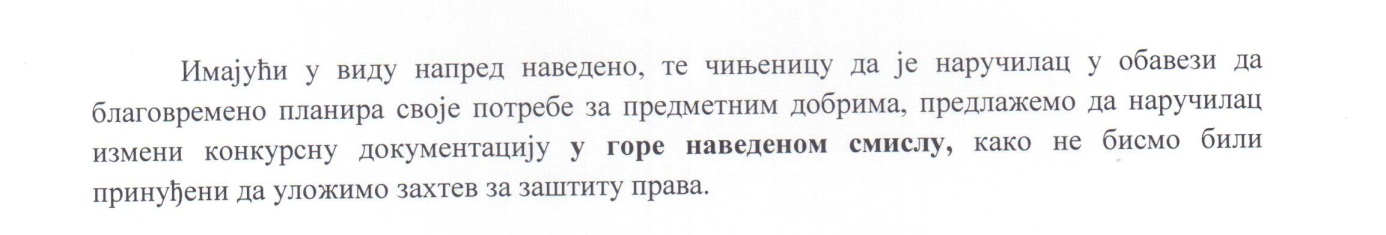 ОДГОВОР:Наручилац ће приступити измени конкурсне документације.С поштовањем,Комисија за јавну набавку 160-16-ОКЛИНИЧКИ ЦЕНТАР ВОЈВОДИНЕKLINIČKI CENTAR VOJVODINE21000 Нови Сад, Хајдук Вељкова 1telefon: +381 21/484 3 484www.kcv.rs, e-mail: uprava@kcv.rs